РОССИЙСКАЯ ФЕДЕРАЦИЯАДМИНИСТРАЦИЯ МУНИЦИПАЛЬНОГО ОБРАЗОВАНИЯБУДОГОЩСКОЕ ГОРОДСКОЕ ПОСЕЛЕНИЕКИРИШСКОГО МУНИЦИПАЛЬНОГО РАЙОНА
ЛЕНИНГРАДСКОЙ ОБЛАСТИПОСТАНОВЛЕНИЕ от  30.12.2021    №_360_[Об утверждении стоимости одного квадратного метра общей площади жилья на 1 квартал 2022 года]  В целях реализации на территории муниципального образования Будогощское городское поселение Киришского муниципального района Ленинградской области  жилищных программ, направленных на улучшение жилищных условий граждан, состоящих на учете в качестве нуждающихся в улучшении жилищных условий в муниципальном образовании Будогощское городское поселение Киришского муниципального района Ленинградской области,  руководствуясь  Методическими рекомендациями по определению норматива  стоимости  одного квадратного метра  общей площади жилья в муниципальных  образованиях Ленинградской области и стоимости одного квадратного метра общей площади жилья  на сельских территориях Ленинградской области, утвержденными  распоряжением комитета по строительству Ленинградской области от 13 марта 2020 года № 79, Администрация Будогощского городского поселения  ПОСТАНОВЛЯЕТ:1. Утвердить стоимость одного квадратного метра общей площади жилья в муниципальном образовании Будогощское городское поселение Киришского муниципального района Ленинградской области для расчета размера социальных выплат в рамках реализации мероприятия по обеспечению жильем молодых семей  ведомственной целевой программы «Оказание государственной поддержки гражданам в обеспечении жильем и оплате жилищно-коммунальных услуг» государственной программы «Обеспечение доступным и комфортным  жильем и коммунальными услугами граждан Российской Федерации», а также основных мероприятий «Улучшение жилищных условий молодых граждан (молодых семей) и «Улучшение жилищных условий граждан  с использованием средств ипотечного кредита (займа)»  подпрограммы «Содействие в обеспечении  жильем граждан Ленинградской области» государственной программы Ленинградской области «Формирование городской среды и обеспечение качественным жильем граждан на территории Ленинградской области» на 1 квартал 2022 года  в размере   47 207,15 ( сорок семь тысяч двести семь)  рублей 15 копеек.2.      Опубликовать настоящее постановление в газете «Будогощский вестник».3. Разместить на официальном сайте муниципального образования http://www.budogoschskoe.ru.4. Настоящее постановление вступает в силу после его официального опубликования.И.о. главы администрации                                                                           А.В. Брагин                                        Разослано: в дело – 2, прокуратура, Администрация МО Киришский муниципальный район, газета «Будогощский вестник».                                                                                                        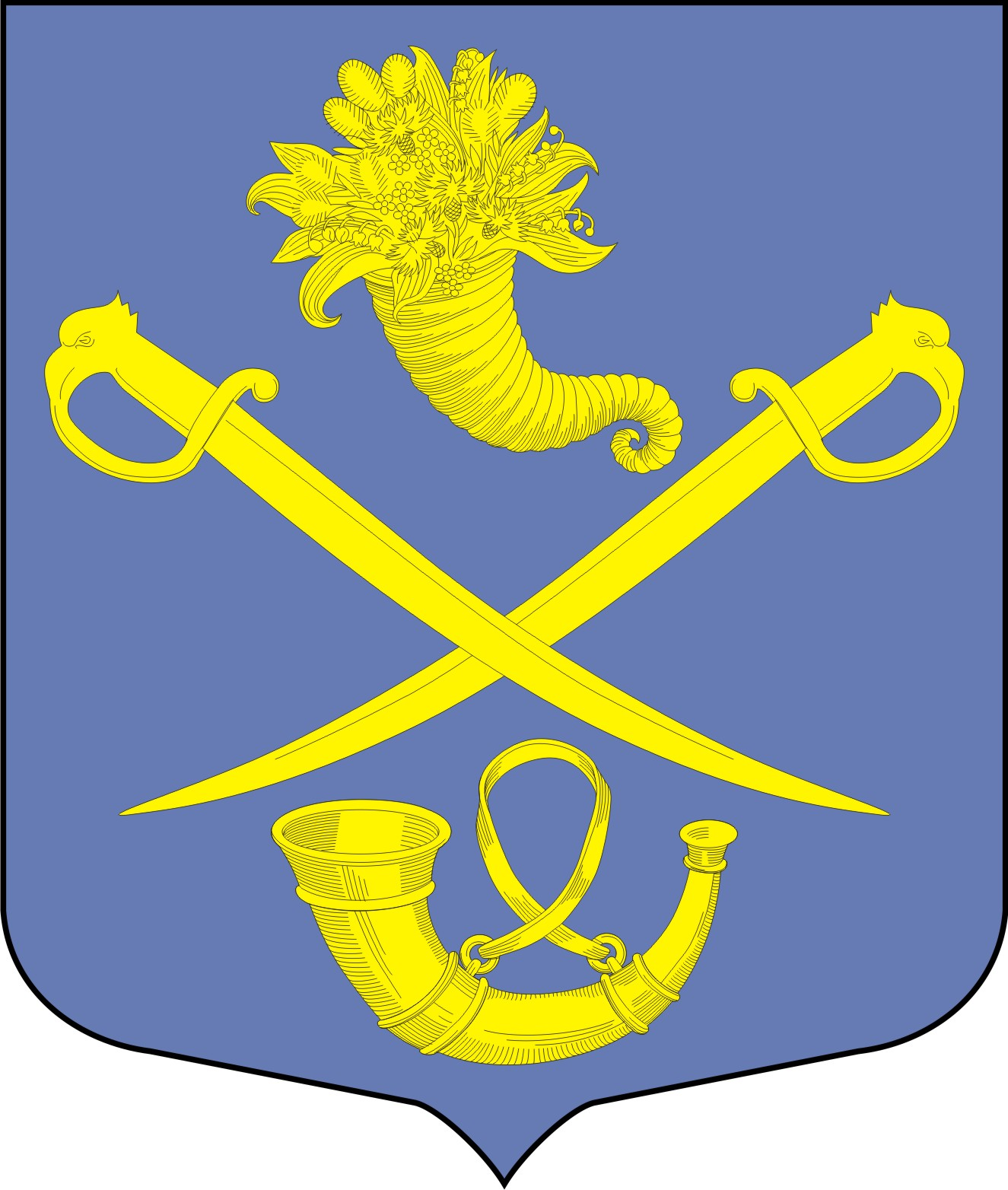 